Отчет о проведении акции «Детский телефон Доверия».   В октябре в школе прошла акция «Детский телефон Доверия». Акция проходила под девизом «Информирование о телефоне доверия – шаг к безопасности ребенка». В рамках данной акции были проведены следующие мероприятия:1. Единый урок по теме «Медиабезопасность детей и подростков» 2.  Анкетирование учащихся по теме: «Что я знаю о детском телефоне доверия» 3.  Познавательные мероприятия : Беседа на тему «Что я знаю о детском телефоне доверия» провел ведущий  службы спасения  МЧС Магомед Пашаевич.классные часы с информированием детей о «Детском Телефоне Доверия» распространение  волонтерами школы информации о телефоне доверия.4. Родительское собрание «Как помочь подростку стать самостоятельным»: с информированием родителей о деятельности  «Детского Телефона Доверия»;проведена беседа с родителями «Я – ответственный родитель».5. Размещена информация о «Детском телефоне доверия»: на обложках дневников обучающихся, на сайте Интернет школы.      В период проведения акции «Детский Телефон Доверия» обращений учащихся  на «Горячую линию» не поступало.  Старшая вожатая                                                                                       Замахчариева Н.Р.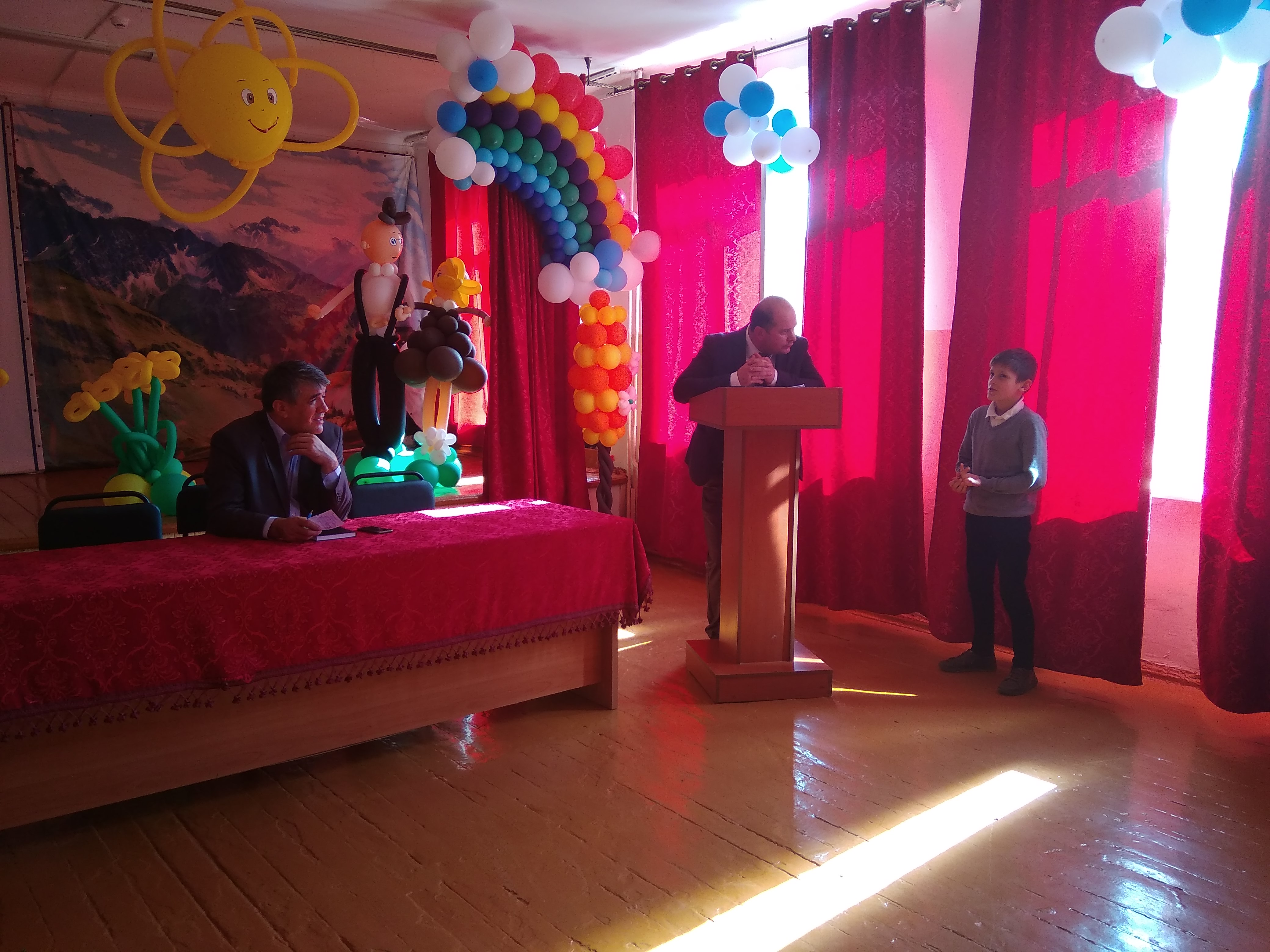 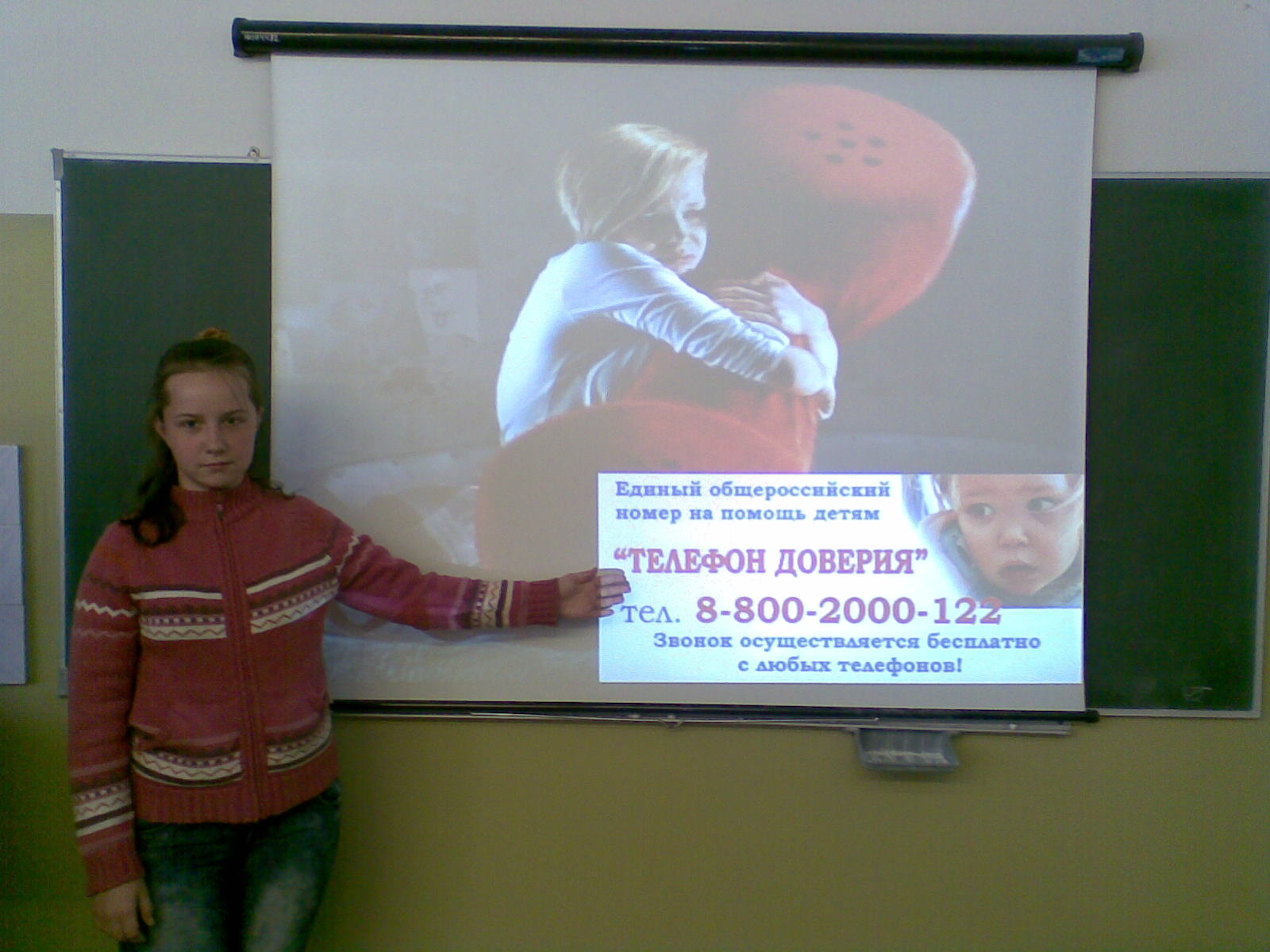 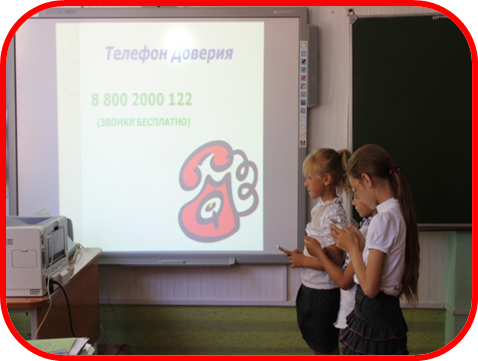 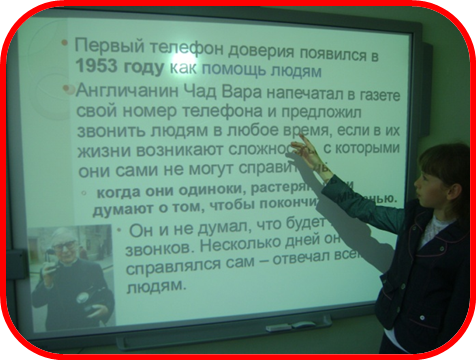 Приложение 2Планмероприятий, посвященных празднованию Международного дня детского телефона доверия  МКОУ СОШ №5 Левокумского муниципального района Ставропольского края№Название мероприятияСроки проведенияКоличество человек, принявших участиеКраткий отчет о проведении мероприятия.1.Размещение на сайте школы информации о Международном дне Детского телефона доверия и мероприятий, проводимых в школе. (Ответст. Кизим Н.В.)В течение месяцаРазмещение на сайте школы информации о Международном дне Детского телефона доверия и мероприятий, проводимых в школе. (Ответст. Кизим Н.В.)2.Провести анкетирование родителей.В школе на информационных стендах вывешены рекламно-информационные листы о деятельности службы детских Телефонов  доверия.Проведение линейки «Телефон доверия - вид психологической помощи».Творческая коллективная работа «Кому Я доверяю» Проведение родительского собрания «Как помочь подростку стать самостоятельным» (1-11 классы)27-30.04Постоянно13.0515.0514 мая90 чел.170 уч-ся35 уч-ся70-80 чел.Результаты анкетирования разместить на школьной стенгазете.25% родителей, которым приходилось обращаться за помощью и поддержкой в данную службу;82% родителей, которые  знают о существовании Телефона доверия.Проведение линейки, на которой необходимо проинформировать о Телефоне доверия, как о виде психологической помощи; мотивации обращения за помощью на Телефон доверия в трудных жизненных ситуациях.На завершающем этапе занятия - творческая коллективная работа «Кому Я доверяю», где дети разных возрастов высказывали свое мнение по данной теме.В конце мая планируется проведение родительского собрания «Как помочь подростку стать самостоятельным» (1-11 классы)3.Уполномоченный по правам ребенка Чернова Г.А. организует: - просмотр видеоролика «Пункт приема детских страхов»- анкетирование, которое показало, что большинство детей не видят необходимости обращаться по Телефону доверия, т.к. находятся в доверительных отношениях с родителями, которые оказывают помощь и поддержку в любой момент.23-24.04100 уч-сяУполномоченный по правам ребенка Чернова Г.А. организует: просмотр видеоролика «Пункт приема детских страхов»;анкетирование, которое показало, что большинство детей не видят необходимости обращаться по Телефону доверия, т.к. находятся в доверительных отношениях с родителями, которые оказывают помощь и поддержку в любой момент.4.1-4 классы:- конкурс рисунков на асфальте на тему «Счастливое детство»;- беседы «Слышат ли родители своих детей?».5-11 классы:- Классные часы «Скажем телефону доверия «ДА!» (5-7 кл.)- уроки-диспуты « Мы поможем тебе стать самостоятельным» (8-11 кл.), где учащиеся делились своими советами, давали рекомендации своим сверстникам.16.0515.0575уч-ся95 уч-сяКлассными руководителями 1-4 классов проводится:- конкурс рисунков на асфальте на тему «Счастливое детство»;- беседы «Слышат ли родители своих детей?».Классными руководителями 5-11 классов проводятся:- Классные часы «Скажем телефону доверия «ДА!» (5-7 кл.)- уроки-диспуты « Мы поможем тебе стать самостоятельным» (8-11 кл.), где учащиеся делились своими советами, давали рекомендации своим сверстникам.5.Конкурс рисунков «Мне помог Телефон доверия».12.0536 работКонкурс рисунков среди учащихся, где представлены по 3 работы от каждого класса (1-11 кл). 6.1-4 кл. динамические паузы, подвижные игры.5-6 кл. – соревнования.7-11 кл. – посещение школьного музея.15.0516.0516.0580 уч-ся28 уч-ся85 уч-сяДля учащихся начальных классов на детской площадке во время динамической паузы организуются подвижные игры.Для  5-6 классов - соревнования на спортивной площадке;Для 7-11 классов – проведение экскурсии в школьном музее.